INSTRUCTIONS TO FORM SCC898.4 – GUIDE FOR ARTICLES OF DOMESTICATION(Foreign nonstock corporation intending to become a Virginia nonstock corporation)The articles of domestication must be executed in the name of the corporation by the chairman or any vice-chairman of the board of directors, the president, or any other of its officers authorized to act on behalf of the corporation. Set forth the printed name and the corporate title below or next to the signature. See § 13.1-804 of the Code of Virginia.The articles of incorporation that will be in effect immediately after consummation of the domestication must comply with the requirements of Chapter 10 of Title 13.1 of the Code of Virginia and must be attached to the articles of domestication. Form SCC819 contains the minimum number of provisions required by Virginia law to be set forth in the articles of incorporation of a Virginia corporation. You may download the form from our website at https://scc.virginia.gov/Pages/Virginia-Nonstock-CorporationsIf the name of the corporation prior to the filing of the articles of domestication is unavailable for use in this Commonwealth or the corporation desires to change its name in connection with the domestication, it must set forth a new name that satisfies the requirements of § 13.1-830 of the Code of Virginia. The corporate name may contain the word corporation, incorporated, company or limited; or the abbreviation corp., inc., co. or ltd. The proposed name must be distinguishable upon the records of the Commission. See § 13.1-829 of the Code of Virginia. To check the availability of a corporate name, visit https://cis.scc.virginia.gov It is a Class 1 misdemeanor for any person to sign a document he or she knows is false in any material respect with intent that the document be delivered to the Commission for filing. See § 13.1-811 of the Code of Virginia.NOTEA foreign corporation’s existence as a domestic corporation shall begin when the certificate of domestication is effective. See § 13.1-898.4 of the Code of Virginia.If a foreign corporation is authorized to transact business in Virginia at the time of the filing of the articles of domestication, its certificate of authority shall be canceled automatically on the effective date of the certificate of domestication issued by the Commission. See § 13.1-898.4 of the Code of Virginia.Important InformationThe application must be in the English language, typewritten or legibly printed in black, using the following guidelines:Form SCC898.4 (Rev 07/21)The Commission produced this guide to help you prepare the corporation’s articles of domestication. You must prepare your articles as a separate document, using this form as a guide only, inserting appropriate information and omitting all inapplicable text (like the header, seal of the Commission, and the italicized portions).NOTE: A marked-up version of this guide will not be accepted.ARTICLES OF DOMESTICATION OF 	(corporation’s name prior to domestication)	The undersigned, on behalf of the foreign nonstock corporation set forth below, pursuant to Title 13.1, Chapter 10, Article 11.1 of the Code of Virginia, states as follows:The name of the corporation immediately prior to the filing of these articles of domestication is 	(corporation’s name prior to domestication)	. Upon the filing of these articles, the name of the corporation shall be 	(corporation’s name as a Virginia corporation)	.The corporation was originally incorporated under the laws of     (jurisdiction)     on      (date)     . (If the corporation subsequently changed its jurisdiction of incorporation, set forth each jurisdiction and date of incorporation in which the corporation was subsequently domesticated.)The plan of domestication, pursuant to § 13.1-898.2 of the Code of Virginia, is set forth as follows:The corporation is presently domesticated in the 	(state or other jurisdiction of incorporation)	.The jurisdiction in which the corporation is to be domesticated is the Commonwealth of Virginia.(Set forth the terms and conditions of the domestication.)(Set forth any additional provisions that are included in the plan of domestication.)The full text of the articles of incorporation that will be in effect immediately after consummation of the domestication is attached hereto.The domestication is permitted by the laws of the jurisdiction in which the corporation is incorporated immediately prior to the filing of these articles, and the corporation has complied with those laws in effecting the domestication.Executed in the name of the corporation by: 	(signature)			 (date)		 	(printed name)		 	(corporate title)	 	(corporation’s SCC ID no., if assigned)		 	(telephone number (optional))	THIS FORM IS TO BE USED AS A GUIDE ONLY.Filing RequirementsFiling RequirementsFiling RequirementsPay all annual registration fees and penalties before submitting the articles to the Commission.Pay all annual registration fees and penalties before submitting the articles to the Commission.Pay all annual registration fees and penalties before submitting the articles to the Commission.Required Fees Required Fees Required Fees Filing Fee: $25.00Charter Fee:  $50 (see important note below)Charter Fee:  $50 (see important note below)IMPORTANT NOTE: For any foreign corporation that files articles of domestication and that has authority to transact business in this Commonwealth at the time of such filing, the charter fee to be charged upon domestication shall be an amount equal to the difference between the amount that would be required by § 13.1-815.1 of the Code of Virginia and the amount already paid as an entrance fee by such corporation. See § 13.1-815.1 of the Code of Virginia. You may contact the Clerk’s Office Legal Services section for assistance in determining the charter fee.IMPORTANT NOTE: For any foreign corporation that files articles of domestication and that has authority to transact business in this Commonwealth at the time of such filing, the charter fee to be charged upon domestication shall be an amount equal to the difference between the amount that would be required by § 13.1-815.1 of the Code of Virginia and the amount already paid as an entrance fee by such corporation. See § 13.1-815.1 of the Code of Virginia. You may contact the Clerk’s Office Legal Services section for assistance in determining the charter fee.IMPORTANT NOTE: For any foreign corporation that files articles of domestication and that has authority to transact business in this Commonwealth at the time of such filing, the charter fee to be charged upon domestication shall be an amount equal to the difference between the amount that would be required by § 13.1-815.1 of the Code of Virginia and the amount already paid as an entrance fee by such corporation. See § 13.1-815.1 of the Code of Virginia. You may contact the Clerk’s Office Legal Services section for assistance in determining the charter fee.File Online TodayFile Online TodayPaper FilingVisit https://cis.scc.virginia.gov to file articles of domestication in real time.Questions?Visit the CIS help page at https://scc.virginia.gov/pages/CIS-Help for how-to guides, answers to frequently asked questions, and helpful videos.Visit https://cis.scc.virginia.gov to file articles of domestication in real time.Questions?Visit the CIS help page at https://scc.virginia.gov/pages/CIS-Help for how-to guides, answers to frequently asked questions, and helpful videos.Download from https://scc.virginia.gov/pages/Foreign-Corporations complete, print, and mail or deliver to:State Corporation Commission     Courier Delivery AddressClerk’s Office                                     1300 E. Main St, 1st floorP.O. Box 1197                                   Richmond, VA 23219Richmond, VA 23218-1197Pay online with a credit card or eCheck. No additional processing fees apply for filing online.Pay online with a credit card or eCheck. No additional processing fees apply for filing online.Include a check payable to State Corporation Commission.  DO NOT SEND CASH.   use solid white papersize 8 1/2" x 11"one-sided no visible watermarks or background logosminimum 1.25" top margin and 0.75” all other sides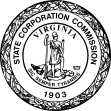 Form SCC898.4 (Rev. 07/21)                                                                                     State Corporation Commission GUIDE FOR ARTICLES OF DOMESTICATION(Foreign nonstock corporation intending to become a Virginia nonstock corporation)